             3АРАР                                                                                                        ПОСТАНОВЛЕНИЕ09 декабрь  2019  й.                      №     72                        09 декабря  2019 г.Об отмене постановления администрации сельского поселения Ибраевский сельсовет муниципального района Альшеевский район Республики Башкортостан  от 30 мая 2012 года  № 29  «Об утверждении Правил ветеринарной регистрации, нумерации, сельскохозяйственных животных, содержащихся в личных подсобных хозяйствах граждан сельского поселения Ибраевский сельсовет муниципального района Альшеевский район»	В соответствии части 3 статьи 14  Федерального Закона от 6 октября 2003 года № 131-ФЗ «Об общих принципах организации местного самоуправления в Российской Федерации», части 2 статьи 2.1 Закона РФ № 4979-1-з «О ветеринарии», Уставом  сельского поселения Ибраевский сельсовет муниципального района Альшеевский район Республики Башкортостан  постановляю:Отменить  постановление администрации сельского поселения Ибраевский сельсовет муниципального района Альшеевский район Республики Башкортостан  от 30 мая 2012 года  № 29  «Об утверждении Правил ветеринарной регистрации, нумерации, сельскохозяйственных животных, содержащихся в личных подсобных хозяйствах граждан сельского поселения Ибраевский сельсовет муниципального района Альшеевский район»Разместить  данное  постановление на официальном сайте администрации сельского поселения  Ибраевский  сельсовет  муниципального района Альшеевский район Республики Башкортостан и  обнародовать   в установленном порядке. Контроль за выполнением настоящего постановления оставляю за собой.Глава сельского поселения                                             Р.Р.ЕникеевБАШ3ОРТОСТАН  РЕСПУБЛИКАҺЫӘЛШӘЙ РАЙОНЫМУНИЦИПАЛЬ РАЙОНЫНЫҢИБРАЙ  АУЫЛ СОВЕТЫАУЫЛ БИЛӘМӘҺЕХАКИМИӘТЕ(БАШ3ОРТОСТАН  РЕСПУБЛИКАҺЫӘЛШӘЙ РАЙОНЫИБРАЙ АУЫЛ СОВЕТЫ)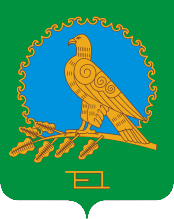           АДМИНИСТРАЦИЯСЕЛЬСКОГО ПОСЕЛЕНИЯИБРАЕВСКИЙ СЕЛЬСОВЕТМУНИЦИПАЛЬНОГО РАЙОНААЛЬШЕЕВСКИЙ РАЙОНРЕСПУБЛИКИ БАШКОРТОСТАН(ИБРАЕВСКИЙ СЕЛЬСОВЕТАЛЬШЕЕВСКОГО  РАЙОНАРЕСПУБЛИКИ БАШКОРТОСТАН)